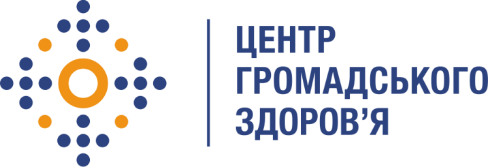 Державна установа 
«Центр громадського здоров’я Міністерства охорони здоров’я України» оголошує конкурс для відбору консультанта з бізнес аналізув рамках програми Глобального фонду прискорення прогресу у зменшенні тягаря туберкульозу та ВІЛ-інфекції в України».Назва позиції: Консультант з бізнес аналізуРівень зайнятості: частковаІнформація щодо установи:Головним завданнями Державної установи «Центр громадського здоров’я Міністерства охорони здоров’я України» (далі – Центр) є діяльність у сфері громадського здоров’я. Центр виконує лікувально-профілактичні, науково-практичні та організаційно-методичні функції у сфері охорони здоров’я з метою забезпечення якості лікування хворих на соціально небезпечні захворювання, зокрема ВІЛ/СНІД, туберкульоз, наркозалежність, вірусні гепатити тощо, попередження захворювань в контексті розбудови системи громадського здоров’я. Центр приймає участь в розробці регуляторної політики і взаємодіє з іншими міністерствами, науково-дослідними установами, міжнародними установами та громадськими організаціями, що працюють в сфері громадського здоров’я та протидії соціально небезпечним захворюванням.Основні обов'язки:Проведення аналізу вимог інформаційної системи «Моніторинг соціально значущих хвороб» (далі – ІС СЗХ) для проведення доопрацювань в частині обміну даними між ІС СЗХ та електронною системою охорони здоров’я (далі – ЕСОЗ);Проведення аналізу необхідності доопрацювань ІС СЗХ для забезпечення повноцінної інтеграції з ЕСОЗ;Підготовка вимог необхідних для покращення інтеграції між ЕСОЗ та ІС СЗХ;Координація співпраці фахівців Центру та національної служби охорони здоров’я в частині забезпечення обміну інформацією між ІС СЗХ та ЕСОЗ;Участь у робочих нарадах щодо узгодження технічних вимог для проведення доопрацювань ІС СЗХ в частині інтеграції з ЕСОЗ.Вимоги до професійної компетентності:Вища освіта (в галузі інформаційних технологій/комп'ютерної інженерії, статистика та схожі);Досвід роботи з інформаційними системами буде перевагою;Досвід роботи з проведення технічного аналізу інформаційних систем ;Досвід підготовки технічного завдання на доопрацювання інформаційних систем;Знання ділової української мови та технічної англійської мови (письмовий, читання документації).Резюме мають бути надіслані електронною поштою на електронну адресу: vacancies@phc.org.ua. В темі листа, будь ласка, зазначте: «319-2023 Консультант з бізнес аналізу»Термін подання документів – до 31 липня 2023року, реєстрація документів 
завершується о 18:00.За результатами відбору резюме успішні кандидати будуть запрошені до участі у співбесіді. За результатами конкурсу буде відібраний 1 консультант. У зв’язку з великою кількістю заявок, ми будемо контактувати лише з кандидатами, запрошеними на співбесіду. Умови завдання та контракту можуть бути докладніше обговорені під час співбесіди.Державна установа «Центр громадського здоров’я Міністерства охорони здоров’я України»  залишає за собою право повторно розмістити оголошення про вакансію, скасувати конкурс на заміщення вакансії, запропонувати посаду зі зміненими обов’язками чи з іншою тривалістю контракту.